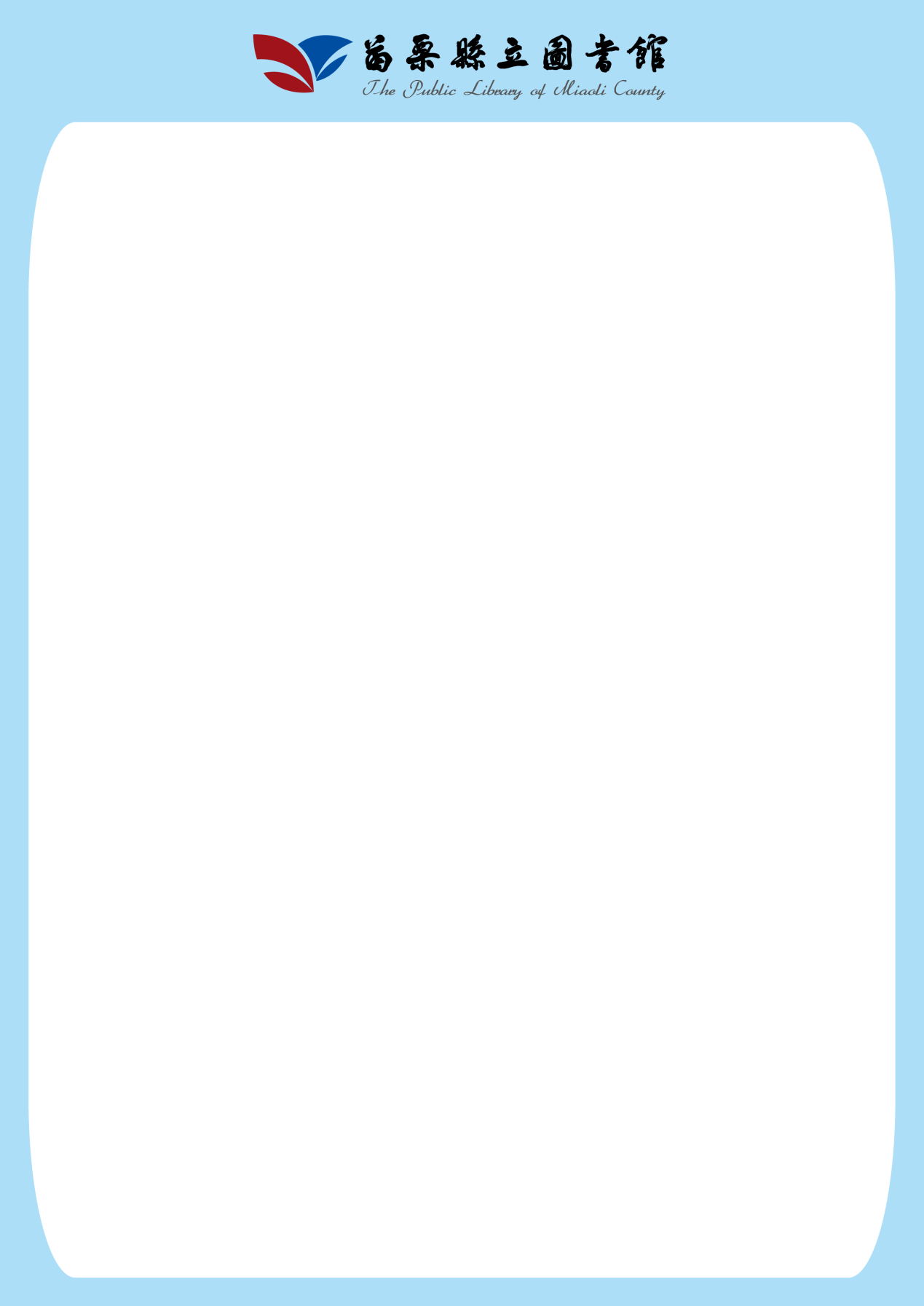 【公告】苗栗縣立圖書館於9月27日及28日(星期日至星期一)中秋節及周一休館共閉館二日。9月29日（星期二）照常開館，休館期間欲還書之民眾請將圖書逕投本館還書箱即可，該期間不計逾期天數。          苗栗縣立圖書館  提醒您